HOLIDAYS  Click here to watch the video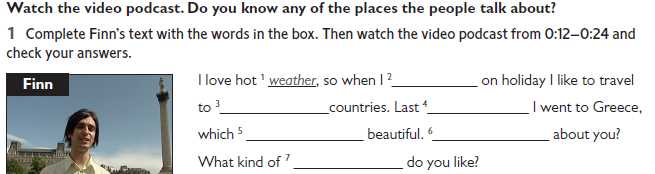 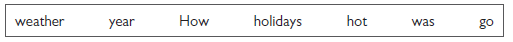 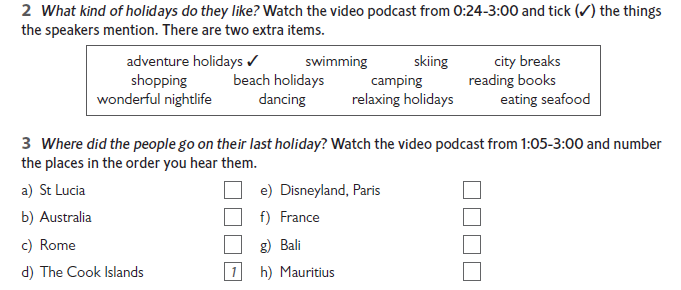 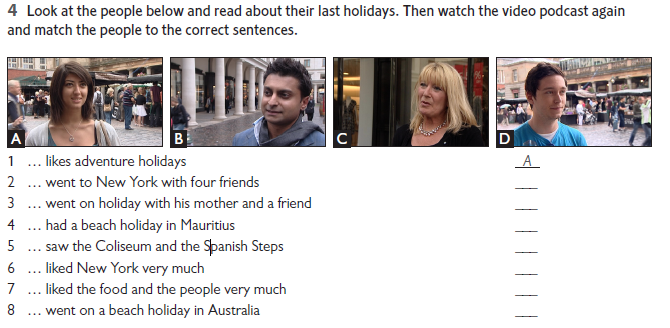 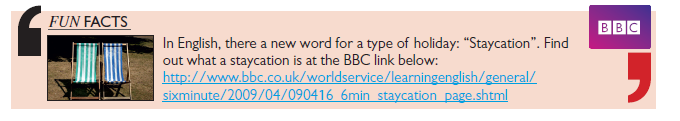 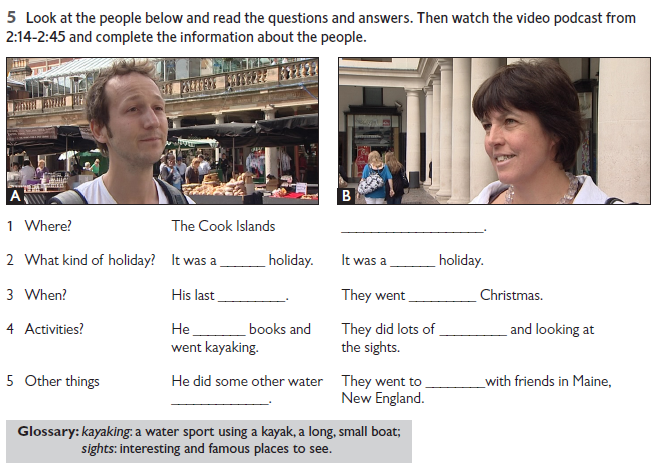 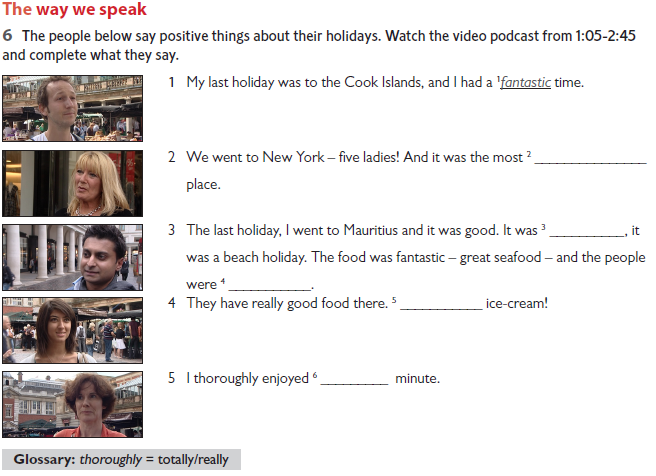 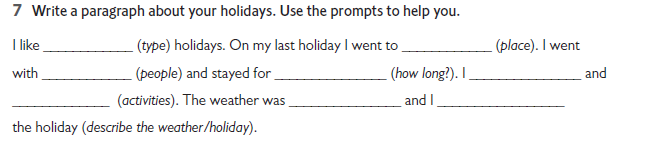 